					Human Services Undergraduate Program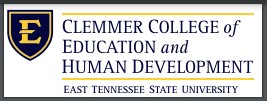 Catalog Year 2023-2024Fa = Fall semester	Sp = Spring semester	Cr = Credit hours	Gr = Grade	Sem = Semester to be taken G = Graduation requirement	GE = General Education requirement	MC = Major/Concentration	Mi = Minor	FE = Free Elective  Must have a major GPA of 2.50 to enroll in HDAL 4710 and HDAL 4720.A 2.50 GPA in the major is required at the time of graduation.Must earn a C- or better in all courses within the major.  Must complete a minor or a second major.  The Human Development and Learning minor is not an option for this major.  Human Services Major, B.S. Human Services Major Core Requirements:HDAL 1110	Family Development HDAL 2320	Child Psychology HDAL 2510	Introduction to Human Services (20 Field hours)HDAL 3110	Child/Family/Community Relations (Prerequisite: HDAL 1110) (20 Field hours)HDAL 3510	Administration of Human Services Organizations (Prerequisite: HDAL 2510) HDAL 3610	Counseling Theory & Practice (Prerequisite: HDAL 2320) HDAL 4011	Developmental Psychology II Through the Life Span (Prerequisite: HDAL 2320)HDAL 4950	Research Methods in Human Services (Prerequisites: MATH 1530, HDAL 2320)SRVL 1020	Introduction to Service-Learning in the Community (34 hr individual service placement & a group project) Human Services Field Experience:HDAL 4710	Practicum (Corequisite: HDAL 3510) (145 Field hours) – MUST have earned over 85 credit hours and have a 2.5 or higher major GPA.  Permit only. ***HDAL 4720	Internship (Prerequisite: HDAL 4710 or over 100 earned hours with no additional service-learning required for major) (145 Field hours)  Permit only. ***Note:	If seeking Child Life Certification, it is encouraged that HDAL 4710 & HDAL 4720 be arranged with a Certified Child Life Specialist. Human Services Advisor Approved Electives (6 credits).  Choose two (2) from the following:HDAL 2000	Intimate Relationships HDAL 2001	Introduction to Child Life	Note:  Students seeking Child Life Certification must take HDAL 2001 and HDAL 3001 as their guided electives.HDAL 2330	Adolescent Development & Psychology HDAL 2335	Adult DevelopmentHDAL 3001	Hospitalized ChildHDAL 4007	Applications of Group ProcessHDAL 4017	Homelessness, Hunger, Poverty, & Politics (A service-Learning project may be required.)HDAL 4027	Serving Ex-offenders: Facilitating Reintegration (Prerequisite:  Junior standing or permission from the instructor)HDAL 4127	Divorce: Causes & Consequences 
HDAL 4137	Youth Violence – Intervention to Prevention HDAL 4001	Family TheoriesHDAL 4666 *	Cultural Influences in Development (Prerequisite: PSYC 1310 or HDAL 2320)	*Students who did not take HDAL 2340 as a Social & Behavioral 			Science Gen Ed requirement must take HDAL 4666 as one of their guided electives to meet accreditation standards.COBH 2750	Medical Terminology	COBH 4220	Family Health & Human Sexuality 			SOWK 3300	Interviewing & Recording Skills (Prerequisites: SOWK 1010, 1020, 1030) Minor:  18-24 credits **		**Students seeking Child Life Certification must choose the Child Life Concentration under the Human Services major. Free Electives:  15-22 creditsDouble Counting Course RestrictionsHuman Services major and Family Studies minor: One course (3 credits) from the following list can be double counted: HDAL 1110, HDAL 2320, HDAL 3110, HDAL 4011, HDAL 4950, HDAL 4127, or HDAL 4137. Human Services major and Trauma and Resilience minor: One course (3 credits) from the following list can be double counted: HDAL 2000, HDAL 3610, HDAL 4127, HDAL 4001, or HDAL 4137. Human Services major and Human Development & Learning minor: It is advised that Human Services majors not minor in HDAL. For a complete listing of all the University, Major, and Minor requirements, please visit the catalog.  (https://www.etsu.edu/reg/catalog/)FaFreshman YearCrGrSemSpFreshman YearCrGrSemGEENGL 10103GEENGL 10203GECOMM 2025, 2045, or 2055  3GESocial & Behavioral Science 3GEMATH 15303GENatural Science 4GEHDAL 2340 Understanding Cultural Diversity (Social/Behavioral)3GCSCI 1100 or Proficiency Exam 0-3MCHDAL 2510  Introduction to Human Services (20 Field hours)3MCSRVL 1020  Intro. to Service-Learning in the Comm. (34 Field hrs)3FaSophomore YearCrGrSemSpSophomore YearCrGrSemGEHIST 2010, 2020, or 20303GEHIST 2010, 2020, or 20303GENatural Science 4GEHumanities 3GEFine Arts 3GELiterature3MCHDAL 2320  Child Psychology3MCHDAL 1110  Family Development3FEFree Elective3FEFree Elective 3FaJunior YearCrGrSemSpJunior YearCrGrSemMCHDAL 3110  Child/Family/Community Relations (20 Field hours)3MCHuman Services Advisor Approved Elective3MCHDAL 3610  Counseling Theory & Practice 3MCHDAL 4950  Research Methods in Human Services 3MCHuman Services Advisor Approved Elective3MiMinor Requirement 3MiMinor Requirement 3MiMinor Requirement 3FEFree Elective 3FEFree Elective 3FaSenior YearCrGrSemSpSenior YearCrGrSemMCHDAL 3510  Admin. of Human Services Organiz.  3MCHDAL 4720  Internship (145 Field hours) ***3MCHDAL 4710  Practicum (145 Field hours) ***3MCHDAL 4011  Developmental Psychology II Through the Life Span 3MiMinor Requirement 3MiMinor Requirement 3MiMinor Requirement 3Mi/FEMinor Requirement or Free Elective 3FEFree Elective 3FEFree Elective 3